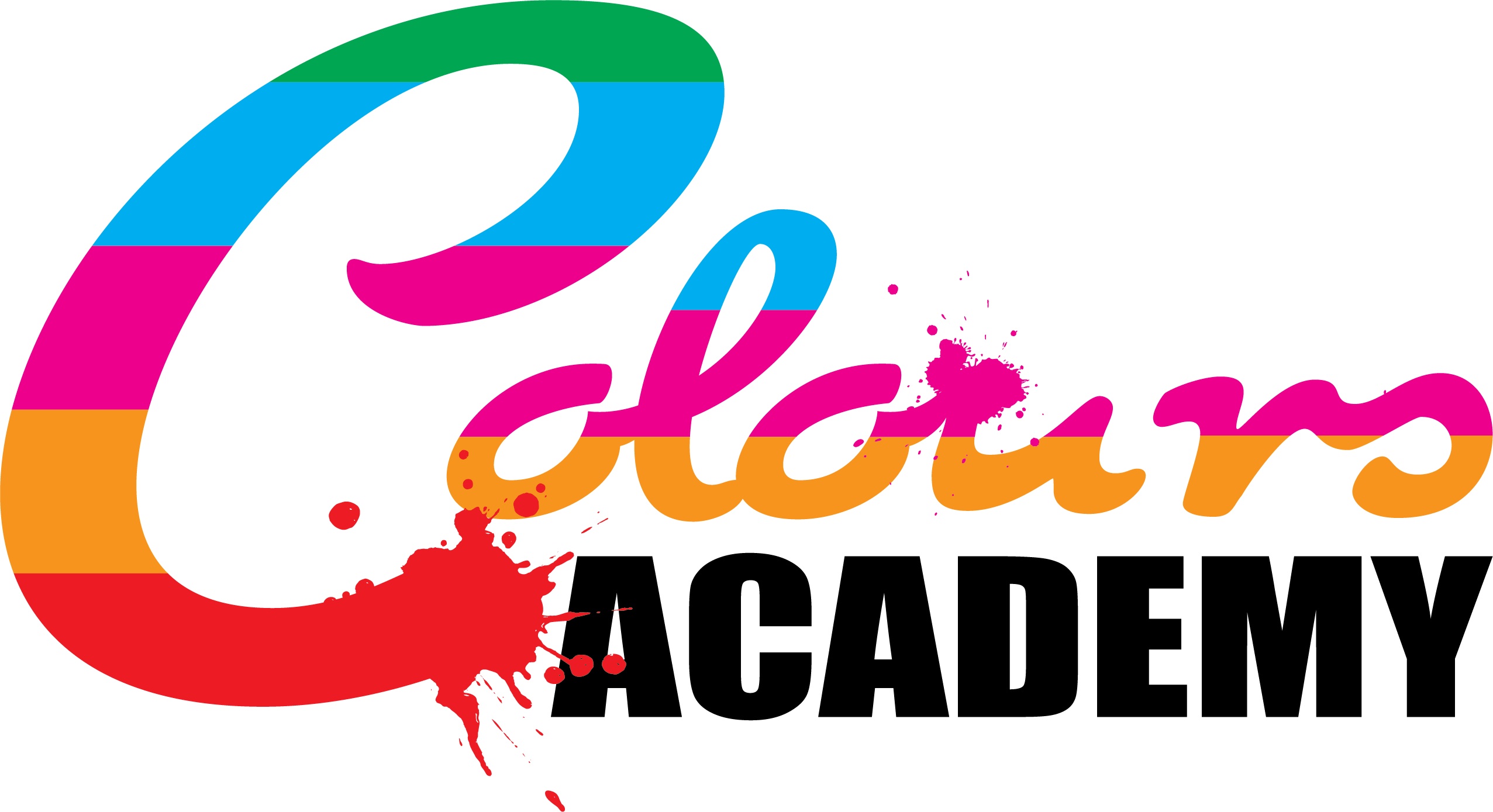 Introduction:Colours Academy’s admissions policy outlines the criteria in which children can get a place at the school and how the school aims to be inclusive towards all pupils. Colours Academy dedicates and prides itself in enabling children to become part of it’s community. Colours Academy is not a selective school.The school does not test pupils through an entry exam to determine wether or not they are academically able to gain entry to the school.If a parent wishes for there child or children to attend then they must initially contact the school for an appointment alongside the necessary documents to enter the pupil. Pupil’s may attend the school as soon as the relevant paperwork has been completed. If their is a waiting list, parents may enquire to how long it may take and the school will provide their best prediction to how long it may take for them to be able to attend. The school will inform the parent next on the waiting list when the a place has been made available for their child.  Colours Academy opens its accepts pupils who;.Have a brother or sister already registered at the school, or have no siblings currently attending the school.Live both locally and over long distances of commute.Have a religious background or set of beliefs .Regardless of ability or confidence in subjects or academic background.Regardless of wether pupil’s have been to a particular primary and previous secondary school, also known as a ‘feeder’ school.Regardless of being in care or being looked after (eg by the local council).Regardless of legibility to the ‘Pupil Premium’ SEN (Special Educational Needs)Colours Academy is inclusive to children with specific learning difficulties, mood disorders and sensory disorders. The school cannot cater for children with certain severe learning disabilities, however can formally assess a potential pupil to determine the likelihood of the school being able to suit their needs. The school will also recommend and support the parent in the process for further actions to support their education with us if they do attend. The school also accepts pupil’s with EHCP’s (Educational health care plans) and is determined to suit the plan given and adapt to the specific needs of the child detailed within the plan.This policy will be reviewed on an annual basis.Policy Title:Admissions PolicyPolicy Author:Victoria Poole-BirrellLast Reviewed: December 2019Next Reviewed:December 2020